FVA - Informationsblatt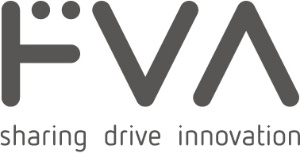 Herausgabe: XX.XX.XXXXTextbeginn(Textformat ist vorgegeben)Zu jedem Abschlussbericht und jeder Programmdokumentation muss auch ein Informationsblatt erstellt werden.Das Informationsblatt ist für den Konstrukteur der Mitgliedfirmen bestimmt. Dieses Informationsblatt vermittelt in Kurzform die Ergebnisse des Forschungsvorhabens und dient der allgemeinen Information.Der Umfang eines Informationsblattes sollte möglichst zwei A4 - Seiten, maximal vier A4 - Seiten (ein Faltblatt) betragen.zum Schluss:LiteraturM. Mustermann: FVA-Vorhaben 1234 II,Kennwort XXXXXXXXXXXXXXXXXXXFVA-Forschungsheft XXXX, 20XXoderDer Abschlussbericht zum FVA-Vorhaben 1234 IIKennwort XXXXXXXXXXXXXXXXXXX ist alsFVA-Forschungsheft XXXX, 20XX erschienen.(Kennwort)Thema:FVA-Arbeitskreis:	Obmann:	Projektleiter:	FVA-Koordinator:	Sachbearbeiter:	Projektleiter:	Forschungsstelle:	